The Greater Jefferson-German Lakes Association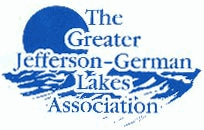              GJGLA  Box 286, Cleveland, MN 56017                 NON-PROFIT  3BOARD MEETING minutesFRIDAY, July 16th, 2021   5:00 pmLocation: Dave’s CabinMembers attending:  Dave Tripp, Sam Gore, Scott Lassiter, Ralph Redding (Carol Burns, Jill Steffen) Not in attendance is Bruce Quast.Call to order by President ReddingOpening remarks from the chair:  Welcome to all.Approve AgendaDave added the election of officers to the agenda. He moved the agenda be accepted.  Sam seconded the motion.  Approved.Introduction of Carol Burns and Jill Steffen Ralph introduced Carol and Jill and nominated them to fill the open board positions. Dave seconded. Approved.Jill, Carol and board members introduced themselves. Representative at Large:  Dave nominated Bruce Quast (from German) for a second term. Ralph seconded. Approved.Board members represent the following lakes: Jill – German, Bruce - At-Large, Carol- East and Swedes Bay, Sam – West,  Ralph - Middle JeffersonElection of OfficersDave nominated Ralph for president, seconded by Jill.  Approved.Jill nominated Sam for vice president, Ralph seconded.  Approved.Ralph nominated Carol for secretary, Sam seconded.  Approved.Jill nominated Dave for treasurer, Sam seconded. Approved.Dave nominated Jill for German Lake representative, Ralph seconded. Approved.Approve meeting minutes – March, April & Annual Virtual Mtg.Postponed to next meetingReports:Treasurer’s ReportHome town bank balance of $50.919.43; Pay Pal balance of $117.59; total balance of $51,037.02Balance from 2021 spraying program is approximately $19,000 but spray contract has not been paid yet; a slight positive balance is expected. Jill moved to accept the treasurer’s report; Sam seconded. Approved.New Business:Membership update: What impact did the Newsletters & Application form have on Renewals & New Membership – Dave and ScottFeedback on annual meeting:  There were not many views or much feedback posted. Feedback indicated primarily those who are older don’t go on internet.Analytics show 273 people were reached on Facebook; few comments posted.Multiple page documents may deter readersMailed newsletter was better received than online postsPolls show 50-50 interest in changing the date and time for the annual meeting. How might we reach those who say they’ve never heard of the lake association? Wild Apricot is the platform used for our website. It is easy to use.  It needs to be explored to run the multiple options available to us.  It also has an app. We need to utilize this more.Jill moved to accept Scott’s resignation; Ralph seconded. Approved.Scott is willing to help as a volunteer however, serving on the board is not possible at this time.Sam will administer the Facebook page in Scott’s absence.In 2019 substantial mailings were sent out and we received 64 new and renewed memberships.In 2020, there were 43 new and renewed memberships. New memberships more than covered the costs of the mailings.In the future, let’s discuss the costs of membership and spell out the benefits received from each level of membership. We want to show the value of being a member. In late summer (August) another newsletter will be sent out.There was good feedback on history of the lakes area.A summary of our county commissioner, Gump’s, report to the annual meeting may be added to the newsletter.  There was great interest in his information.Sponsorship:  Renewal/New – DaveNew sponsors are Scheel’s and Elysian Auto. A board member will revisit The Lake Boys now that a mailed newsletter going out that recognizes sponsors. Others sponsors who have not renewed will also be revisited.There was discussion concerning the creation of a membership committee to ensure accurate membership addresses and add property owners around all the lakes.Phosphorus Reduction Project- RalphMike Schultz, LeSueur County Soil & Water Conservation District Manager will be conducting a road tour showing the completed Phosphorus Runoff areas.A current project on German Lake is hold due to county permit issues. There is a great deal of run off coming into Swede’s Bay. County Soil and Water is working on getting farmers to participate in addressing this. French drive has a run-off issue that is currently being worked on.On Middle Jeff, the north side hill area has a new spot running into the lake which is being addressed. Could Michael Schultz, Soil and Water Manager, do a half page update for the newsletter?AIS Spraying Program 2021 Update – RalphCompleted:  May 19th, Offshore Treatment of Curly-leaf pondweed. Treated areas this year – portions on West, Middle and Jefferson Shore on BigThe estimated cost to property owners this year for Offshore spraying is $19,000 Shoreline Treatment (Around Docks):  First & second sprayings are completed. The Second treatment was completed on June, 30th and July 1st.State Grant Funding:  Ryan Mattison, Lakes Coordinator will finalize the paperwork and send it in for reimbursement.West received $1,500 and Middle Jeff received $4,500.Delineation around all the lakes determines the areas to be sprayed in order to be eligible for Grant Funding.Lakes Coordinator for Weed Spraying Program:  Lee Plonske is retiring and has the master lists for the informational mailing.  These need to be acquired from Lee. Ryan & Elizabeth Mattison will succeed him.German Lake:  Rod Kruse has an interest in becoming the coordinator for German Lake.Jill will follow up with Rod.Discussion:  Do we need a one page description of the spraying program to encourage participation? How do we educate the population as to how to properly remove the weeds from their shoreline since there are multiple options for this?Board members expressed an Interest in creating a complete data base with lake addresses and mailing addresses for all lake property owners. The goal is to be able to notify and educate everyone around the lakes regarding preserving and protecting the lakes.New businessClean & Dry ProgramHolly needs/wants signs for the Clean and Dry program posted on lake property. Jill & Carol will contact Holly about picking up signs.Jill moved to archive minutes on our website; Dave seconded. Approved.Other questions, comments and/or concern.Next meeting date:  August 19 at 5:00 at Jill’s (23664 Trails End Lane, Cleveland)Adjournment	Jill moved to adjourn; Ralph seconded; Approved.